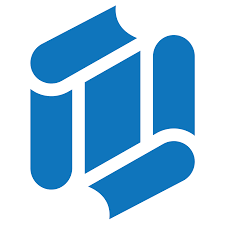                                THE TOEFL  ITP® TESTBefore you listen to the recording, read the test questions.You will hear people talking in eight different situations. For questions 1-8, choose the best answer (A, B or C).You hear a woman on the radio talking about a politician. What is her opinion of the politician?He can be trustedHe keeps changing his mindHe is not like other politiciansYou hear a woman talking about a song. What does she say about the song?The performance didn’t write itIt has been recorded by lots of other performersIt deserves to be more popularYou hear two characters talking in a radio play. Where are they?In a hotelAt homeAt an airportYou hear a writer talking on the radio about criticism. What is his attitude to criticism?He rarely pays attention to itHe thinks about itHe gets upset by itYou hear someone talking about learning to play a musical instrument. What is her main point?Everyone should learn an instrumentSome instruments are harder to learn than othersShe wishes she could play an instrumentYou hear two people talking about a reality TV programme. What do the two speakers agree about?There are too many programmes of that kindIt won’t be as good as other programmes of that kindIt will be very popularYou hear someone talking about a sport stadium. What does he say about the stadium?It’s difficult to get to itIt can be hard to get tickets for itIt has replaced another stadiumYou overhear a manager talking to an employee at work. What is the manager doing?Accusing her of doing something wrongSympathizing with her about a problemApologizing for a mistakeYou will hear five short extracts in which people are talking about phone calls they received. For questions 19-23, choose from the list (A-H) how each speaker felt during the phone call. Use the letters only once. There are three extra letters which you do not need to use.  Annoyed                                     Speaker 1
Relieved                                    Speaker 2
Confused	                              Speaker 3
Bored                                    Speaker  4
Disappointed                                    Speaker 5
WorriedAmusedSympathetic You will hear an interview with an American actress who recently made a film in Britain. For questions 24-30, choose the best answer (A, B or C). 24. What does Emma say about the weather in Britain?            (A) It took her some time to get used to it            (B) Her character in the film  was wrong about it            (C) It was quite a pleasant change for her     25.   What does Emma say about her relationship with the actors who played her roommates?            (A) It was the same in real life as in the film            (B) She was surprised by how good it was            (C) It has been difficult to continue it    26. What does Emma say about  English and British accents?           (A) She was able to copy one of the other actor’s accents           (B) She cannot do a range of English and British accents           (C) She doesn’t like the sound of the welsh accent   27. What does Emma say about her American accent?           (A) She didn’t like comments that were made about it           (B) She isn’t really aware of having one          (C) Lots of people don’t notice it28. What does Emma say about boarding schools?       (A) She thinks they are  the best kind of school       (B) She has changed her opinion of them       (C) She only knows about them from books and films29. What does Emma say about the dancing scene in the movie?      (A) She had to repeat it several times      (B) She finds it embarrassing to watch it      (C) She had done that kind of thing before30. Emma says that if you’re a movie star      (A) You will receive a lot of unfair criticism      (B) You cannot expect to be popular with everyone      (C) You are likely to become sensitive to negative commentsYou will hear people talking in eight different situations. For questions 1-8, choose the best answer (A, B or C).You overhear two people talking about a disagreement. What feeling does the woman express?Willingness to discuss the matter againRegret at what she saidAnnoyance at what happenedYou hear a football supporter talking about a player. What is his opinion of the player?He’s getting betterHe’s not as good as he wasHe’s never been very goodYou overhear a college administrator talking on the phone about  a lesson. What does she tell the caller?The cost of one lesson will be refundedThe lesson will happen at a later dateA different teacher will take the lesson You hear a man talking about a company. Who is the speaker?A manager at the companyA business journalistA worker at the companyYou hear a man and a woman discussing a social arrangement. What is the woman’s purpose?To find out informationTo change the arrangementTo avoid goingYou hear someone on the radio talking about recycling. What is the speaker’s main topic?Problems associated with recyclingWhy recycling is necessaryThe amount of recycling that is happeningYou overhear two people talking in an airport waiting area. What is the situation?They’re going on a business tripThey’re going to live in another countryThey’re going on holidayYou hear a man talking about a phone call. What does he say about the call?It took longer than it should have takenHe was told something surprising during itHe had not expected the callYou will hear five short extracts in which people are talking about trips they went on. For questions 19-23, choose from the list (A-H) what each person says about their trip. Use the letters only once. There are three extra letters which you do not need to use. It started badly.	Speaker 1
It involved too many people.                                                    Speaker  2
It was exciting.                                           Speaker 3
It was enjoyed more by some people than the others.                                           Speaker 4
It lasted too long.	  Speaker 5
It was better than I had expected.It finished early.It was badly organized.You will hear an interview with someone who started the activity known as ‘’free running’’. For questions 24-30, choose the best answer (A, B or C).24. Sebastien says that he does free running because      (A) Other  activities became boring for him      (B) If feels like a natural activity to him      (C) It is an individual activity     25. What does Sebastien say about fitness and taking up free running?            (A) Fit people are keen to do difficult things immediately           (B) People who are not fit don’t learn very quickly           (C) Free running is a good way of getting fit   26. What does Sebastien say about the danger of free running?         (A) It is not as great as some people think         (B) Most free runners pay no attention to it         (C) It is reduced as much as possible  27. What does Sebastien say about taking risks?        (A) He used to take more risks than he does now        (B) He always tries to take the minimum amount of risk        (C) Some of the things he does involve no risk28. When Sebastien jumped across the stadium roof?       (A) He felt that he could easily jump the required distance       (B) He had to control his nerves before he did the jump       (C) He knew that he would land on a mat if he fell29. What does Sesabstien say about his fear of heights?      (A) People don’t believe that he has it      (B) He always has to overcome it      (C) It is not as great as it used to be30. What does Sebastien say about where free running can be done?       (A) People’s opinion on this are changing     (B) His own opinions on this have changed     (C) Some people have the wrong opinion on thisTime-25 minutesThere are two types of questions in this next section. Both types are designed to measure your ability to recognize standard written English.Part 1: Sentence CompletionDirections: questions 1 to 15 are not complete sentences. One or more words are left out of each sentence. Under each sentence, you will see four words or phrases, marked (A), (B), (C), and (D). Choose the one word or phrase that completes the sentence correctly. Then, on your answer sheet, find the number of the question and fill in the oval that corresponds to the letter of your answer choice. Birds make nests in trees …… hide their young in the leaves and branches. Can where theyWhere they canWhere can theyWhere canThe  sentence should read, ‘’Birds make nests in trees where they can hide their young in the leaves and branches’’. Therefore, you should choose answer (B).Now begin work on the questions.Van Gogh’s Sunflowers …….. $39.9 million, three times the previous record. Once sold forFor sale onceSelling for onceFor once soldSome monkeys, …………, use their tails in a way similar to a hand.Like the spider monkeySpider monkey likesTo the spider monkeyThe monkey likes the spiderBlack, red, and even bright pink diamonds ……………….. .Occasionally to findOccasionally foundHave occasionally been foundHave occasionally foundBetween the California Coast Range and the Sierra Nevada …….. .Great Central ValleyThe great Central ValleyBeing the Great Central ValleyLies the great Central ValleyIt is gravity ………. Objects toward the earth.PullingThat pullsTo pullWhat pulls…………. their territories but rather than fight, they howl.Wolves protectively jealousJealous of wolvesProtection of wolvesWolves jealously protect……….. strength of 70 horses, a forklift toils all day long in a warehouse lifting great weights.Because theWith theSomeTheThe growth of two-income families in the United States ………. Of people moving to a new social class.Has resulted in millionsResults of millionsMillions of resultsResulting in millionsUsing a globe can be ….…… it is educational.EnjoyableTo enjoy asAs enjoyableAs enjoyable asEach mediocre book we read means one less great book that we would otherwise have a chance ….. .To read themReadReadingTo readMost accidents in the home can be prevented by …….. elimination of hazards.ThatThat theThere is aThe……….. problems in sailing in tropical seas is the coral reefs.One of the biggestThe biggest oneOf the biggest oneThere are the biggestThe strongest dump trucks work in rock quarries, ………… tons of rocks and soil at one time.That they moveThey moveWhere they moveWhich they moveAlice Freeman, ………….. to head Wellesley College at age 27, is one of the youngest college presidents in history.Who was appointedHas been appointedThat is appointedIs appointedHelen Keller lost both her sight and hearing after a severe illness ………… .Of her age in 19 monthsShe was 19 months oldWhen she was 19 months oldWhen 19 months old she wasPart 2: Error IdentificationDirections: In questions 16 to 40, each sentence has four underlined words or phrases marked (A), (B), (C), and (D). choose the one word or phrase that must be changed in order for the sentence to be correct. Then, on your answer sheet, find the number of the question and fill in the oval that corresponds to the letter of your answer choice. Aspirin is recommend to many people for its ability to thin the blood.                   (B)                     (C)              (D)The sentence should read, ‘’Aspirin is recommended to many people for its ability to thin the blood’’. Therefore, you should choose answer (A).Now begin work on the questions. One of history’s most spectacular executions were that of Damiens, the unsuccessful                           (B)                                       (C)                                             (D)assassin of Louis XV of France. Globes and maps have always been important throughout history, but never as more 	(A)	(B)	(C)so than today.     (D)     18. Because vitamins are contained in a wide variety of foods, people seldom lack of most them.		(A)	(B)                (C)                                               (D)   19.Psychological experiment indicate that people remember more math problems that they 	(A)cannot solve than those they are able to solve.              (C)                             (D)   20. The sun is a huge fiery globe at a average distance of  93 000 000 miles from the Earth.                          (A)           (B)              (C)                                                              (D)   21. Before becoming successful, Charles Kettering, former vice president of General 	(A)Motors, was so poor that he has to use the hayloft of a barn as a laboratory. 	(B)	(C)	(D)   22. Despite the  metric system is used throughout the world, it is still not commonly used(A)	(B)	(C)                   (D) in the United States.   23. Some gorillas beat their chests as an express of high spirits. 	(A)	(B)      (C)          (D)   24. Because Walter Reed’s efforts and those of the people who worked with him, human (A)	(B)       beings no longer fear the dreaded disease of yellow fever.	(C)	(D)  25. Studying the science of logic  is one way to cultivate one’s reason skills.           (A)                 (B)                                (C)                                 (D)   26. The continental shelves is the shallow area of the ocean floor that is closest to the 	 (A) 	                                    (B)             (C)                     (D)continents.The average adult  get two to five colds each year.                         (B)           (C)          (D)Fishing have been found to contain a particular type of fat that may help lower blood                                           (B)                                              (C)cholesterol levels.	(D)Benjamin Franklin’s ability to learn from observation and experience contributed greatly to                                                                             (B)him success in public life.(C)                 (D)Industrial lasers are most often used for cutting, welding, drilling, and measure.                    (B)                     (C)                                                     (D)In the last 10 years, Mexican government has reduced the number of its state-owned                                 (B)                                     (C)companies  to about half. 	(D)32.  Psychologists at the University of Kansas has studied the effects of the color of a room on                                                                                 (A)                  (B)                 (C)                     people’s behavior.(D)33.Montaigne, the illustrious French philosophy, was elected mayor of Bordeaux, which was                         (A)                                  (B)                 (C)                                                 (D)his hometown. 34. Certain pollens are more likely to cause an allergic reaction than another.        (A)                                    (B)                     (C)                                     (D)  35. Computers have made access to information instantly available  just by push a few                           (A)             (B)                                    (C)                               (D)buttons.  36. Mined over 2 000 years ago, copper is one of the earliest know metals.      (A)                                  (B)                                (C)               (D)37. Many of the early work of T.S Eliot expresses the anguish and barrenness of modern life      (A)                                                          (B)                                       (C)    and the isolation  of the individual.	(D)38. A sore throat interferes with daily life by making swallow difficult.	(A)                   (B)           (C)             (D)39. A farmer’s tractor is like a powerful horse, as it plows field, pulls trailers, and moves 	(A)                                    (B)             (C)                                   (D)heavy loads.40. During wedding ceremonies in the United States guests are usually silence.         (A)                          (B)                                             (C)                           (D)Time-55 minutesDirections: In this section, you will read several passages. Each passage is followed by questions about it. Choose the one best answer (A), (B), (C) or (D) for each question. Then on your answer sheet, find the number of the question and fill in the oval that corresponds to the letter of your answer choice. Answer all questions based on what is stated or implied in the passage.Read the following passage:A new hearing device is now available for some hearing-impaired people. This device uses a magnet to hold the detachable sound-processing portion in place. Like other aids, it converts sound into vibrations. But it is unique in that it can transmit the vibrations directly to the magnet and then to the inner ear. This produces a clearer sound. The new device will not help all hearing-impaired people-only those with a hearing loss caused by infection or some other problem in the middle ear. It will probably help no more than 20 percent of all people with hearing problems. Those people who have persistent ear infections, however, should find relief and restored hearing with the new device.What is the author’s main purpose?To describe a new cure for ear infectionsTo inform the reader of a new deviceTo urge doctors to use a new deviceTo explain the use of a magnetThe author’s main purpose in to inform the reader of a new device for hearing-impaired people. Therefore, you should choose answer (B).Questions 1 to 12 are based on the following passage:It is very different to succeed in the music business; 9 out of 10 bands that release a first record fail to produce a second. Surviving in the music industry requires luck and patience, (Line 3) but most of all it requires an intricate knowledge of how a record company functions. The process begins when a representative of a company’s Artists and Repertoire (A&R) department visits bars and night clubs, scouting for young, talented bands. After the representative identifies a promising band, he or she will work to negotiate a contract with that band. The signing of this recording contract is a slow process. A company will spend a long time investigating the band itself as well as current trends in popular music. During this (Line 9) period, it is important that a band reciprocate with an investigation of its own, learning as much as possible about the record company and making personal connections within the different departments that will handle its recordings.Once a band has signed the contract and has finished recording an album, the Publicity and (Line 13) Promotions department takes over. This department decides whether or not to mass produce and market the band’s album. Most bands fail to make personal contracts in (Line 15) this second department, thus losing their voice in the important final process of producing and marketing their album. This loss of voice often contributes to the band’s failure as a recording group. Which of the following statements best expresses the main idea of the passage?Nine out of 10 bands fail to produce a second record.It is important for a band to have an intricate knowledge of how a recording company works.Making personal connections will help the band in the final decisions about the promotion of their album.The main factors in a band’s success are luck and patience.As used in line 1, what is the meaning of the word ‘’release’’?DistributePay forOverturnItemizeThe phrase ‘’an intricate’’ in line 3 could be best replaced by which of the following?A fleetingA straightforwardAn extraneousA detailedAccording to the passage, the initial contact between a band and a recording company is made by:The band’s managerA band memberAn A&R representativeThe Publicity and Promotions departmentThe word ‘’reciprocate’’ as used in line 9 could be best replaced by which of the following?CommenceRespondPracticeConfirmThe word ‘’investigation’’ in line 9 is closest in meaning to which of the following?Production Betrothal CredentialExaminationWhat does the word ‘’it’’ in line 3, refer to in the passage?Luck and patienceSurviving in the music industryProducing a first albumNegotiating a contractAs used in line  13, what is the meaning of ‘’takes over’’?Takes chargeTakes pleasureTakes adviceTakes blameThe author mentions that a band’s success is dependent on all of the following factors EXCEPT:Having patienceMaking personal contracts with people in the companyUnderstanding how a record company functionsPlaying music that sounds like music of famous bandsAccording  to the passage, the Publicity and Promotions department:Has the final decision in producing an albumHandle the recording arrangements for the bandSends representatives to look for new talentVisits bars and night clubsThe author uses the phrase ‘’losing their voice’’ in line 15 to illustrate that they:Are forbidden to speakAre unable to visitHave no representationAre too shy to express their desiresIt can be inferred from the passage that:The music industry is full of opportunities for young bands.The A&R department has a very large staff.Most bands do not fully understand how record companies operate.The cost of recording an album is very expensive.Questions 13 to 24 are based on the following passage:About 200 million years ago, as the Triassic Period came to a close, many species of animals disappeared from the face of the Earth. Scientists previously believed that the series of extinctions happened over a period of 15 to 20 million years. Recent discoveries in Nova Scotia suggest, however, that the extinctions may have happened over a much shorter period of time, perhaps less than 850 000 years.Evidence for a rapid extinction of species at the end of the Triassic Period is found in the McCoy Brook Formation along the Bay of Fundy, in Nova Scotia. Fossils found in this formation indicate a rapid disappearance of species rather than a slow and gradual change (Line 9) over time. One explanation for a relatively sudden extinction at the end of the Triassic may be that a large meteorite struck the earth at the time and is responsible for a 70-kilometer hole nearby. If geologists and other researchers can find evidence, such as shocked (Line 12) quartz in the rock formations, that a meteorite did strike the earth, it would give more credence to the theory of rapid Triassic extinctions. It is possible, however, that even if a rapid extinction happened in and around Nova Scotia, it did not necessarily occur in the rest of the world.What is the main topic of this passage?The disappearance of animal species at the end of the Triassic PeriodEvidence of a relatively sudden extinction of speciesThe possibility of an extinction happening simultaneously throughout the worldA meteorite hole in the Bay of Fundy in Nova ScotiaWhich of the following could best replace the word ‘’close’’  as used in line 1?ConnectionDispersionSeparationEndThe author uses the phrase ‘’the face of the Earth’’ in line 2?Emphasize the disappearanceFocus on one part of the EarthFocus on one period of timePoint out the reference to land, not waterAll of the  following were mentioned in the passage EXCEPT:The extinction of late Triassic animalsThe duration of time for the extinctionA large meteorite hitting the Earth 10 million years agoThe use of types of rock in scientific researchWhich of the following is closest in meaning to the word ‘’relatively’’ in line 9?ComparativelyIndependentPhenomenallyVisiblyWhere in the passage does the author give evidence for the argument?Lines 1-3Lines 6-9 Lines 9-10Lines 12-15According to the passage, what would give evidence that a meteorite struck the earth?A gradual change in species over timeA change in the quartzGold deposits in the veins of rocksA change in the waters of the Bay of FundyWhich of the following could best replace  the word ‘’struck’’ as used in line 12?AffectedDiscoveredDevastatedHitWhere  is the best place in the passage to add the following sentence?A comparison of fossils from sites around the world could provide new answers to this question of extinction.In line 3, after the words ‘’20 million years’’In line 5, after the words ‘’850 000 years’’In line 7, after the words ‘’Nova Scotia’’In line 15, after the word ‘’world’’In line 12, ‘’it’’ refers to:EvidenceAn extinctionThe EarthA meteoriteWhich of the following could best replace the word ‘’credence’’ in line 13?DemonstrationElevationSuitabilityCredibilityWhich of the following best describes the author’s tone?AggressiveExplanatoryApologeticCynicalQuestions 25 to 36 are based on the following passage:Alzheirmer’s  disease impairs a person‘s ability to recall memories, both distant and as recent as a few hours before. Although there is not yet a cure for the illness, there may be hope  for a cure with a protein called nerve growth factor. The protein is produced by nerve cells in (Line 4) the same region  of the brain where Alzheimer’s occurs.  Based on this relationship, scientists from the University of Lund in Sweden and the University of California at San Diego designed an experiment to test whether doses of nerve growth factor could reverse the effects of memory loss caused by Alzheimer’s. Using a group of rats with impaired memory, the scientists gave half of the rats doses of nerve growth factor while giving the other half a blood protein as a placebo, thus creating a control group. At the end of the four-week test, the rats given the nerve growth factor performed equally to rats with normal memory abilities. While the experiments do not show that nerve growth factor can stop the general (Line 12) process of deterioration caused by Alzheimer’s, they do show potential as a means to slowing the process significantly. With what topic is this passage mainly concerned?Impaired memory of patientsCures for Alzheimer’s diseaseThe use of rats as experimental subjectsNerve  growth factors as a cure for Alzheimer’sThe word ‘’impairs’’ in line 1 is most similar to which of the following?AffectsDestroysEnhancesDiminishesAccording to the passage, where is nerve growth factor produced in the body?In nerve cells  in the spinal columnIn red blood cells in the circulatory systemIn nerve cells in the brainIn the pituitary glandWhich of the following is closest in meaning to the word ‘’region’’ as used in line 4?VicinityPlainExpanseOrbitWhich of the following is closest in meaning to the word ‘’doses’’ in line 6?MeasuresPiecesInjectionsStipendsWhich lines in the passage best describe the effect of nerve growth factor on the test rats?Lines 2-4Lines  4-9Lines 9-11Lines 11-13Which of the following can be inferred from the passage?Alzheimer’s disease is disease is deadly.Though unsuccessful, the experiments did  show some benefits derived from nerve growth factor. The experiments did not show any significant benefits from nerve growth factor.More work needs to be done to understand the effects of nerve growth factor.The passage most closely resembles which of the following pattern of organization?Chronological orderStatement and illustrationCause/effectAlphabetical orderWhich of the following is closest in meaning to the word ‘’deterioration’’ in line 12?DepressionDeductionDeclineDisconnectionWhich of the following could best replace the word ‘’Potential’’ in line 12?PossibilityCapabilityDependabilityCreativityWhich of the following could best replace the word ‘’significantly’’ in line  13?ConsiderablyKnowinglySuggestivelyTirelesslyThe relationship between nerve growth factor and a protein is similar to the relationship between Alzheimer’s and:ForgetfulnessA diseaseA cureA cancer Questions 37 to 48 are based on the following passage:Until recently, hunting for treasure from shipwrecks was mostly fantasy; with recent       (Line 2) technological advances, however, the search for sunken treasure has become more popular as a legitimate endeavor. This has caused a debate between those wanting to salvage the wrecks and those wanting to preserve them.Treasure hunters are spurred on by the thought of finding caches of gold coins or other valuable objects on a sunken ship. One team of salvagers, for instance, searched the wreck of the RMS Republic, which sank outside the Boston harbor in 1909. The search party, using side-scan sonar, a device that projects sound waves across the ocean bottom and produces a profile of the sea floor, located the wreck in just two and a half days. Before the use of this new technology, such searches could take months or years. The team of 45 divers searched (Line 11) the wreck for two months, finding silver tea services, crystal dinnerware, and thousands of bottles of wine, but they did not find the five and a half tons of American Gold Eagle coins they were searching for. Preservationists focus on the historic value of a ship. They say that even if a shipwreck’s  treasure does not have a high monetary value, it can be an invaluable source of historic    (Line 16) artifacts that are preserved in nearly mint condition. But once a salvage team has scoured a site, much of the archeological value is lost. Maritime archeologists who are preservationists worry that the success of salvagers will attract more treasure-hunting expeditions and thus threaten remaining undiscovered wrecks. Preservations are lobbying their state lawmakers to legally restrict underwater searches and unregulated salvages. To (Line 21) counter their efforts, treasure hunters argue that without the lure of gold and million-dollar treasures, the wrecks and their historical artifacts would never be recovered at all.What is the main idea of the passage?Searching for wrecks is much easier with new technologies like side-scan sonarMaritime archeologists are concerned about the unregulated searcfhing of wrecksThe search of the RMS Republic failed to produce the hoped-for coinsThe popularity of treasure seeking has spurred a debate between preservationists and salvagersThe word ‘’sunken’’ in line 2 is closest in meaning to which of the following words?BrokenUnderwaterAncientHollowWhich of the following is closest in meaning to the word ‘’legitimate’’ in line 3?JustifiedInnocentPrudentFundamentalWhat does the second paragraph mainly discuss?How side-scan sonar works to find a shipwreckHow the Boston salvage team located the ship’s goldA specific salvage operation that took place in 1909A specific salvage operation that used new technology to locate a shipwreckWhich of the following statements is best supported by author?The value of a shipwreck depends on the quantity of its artifactsPreservationists are fighting the use of technological advances such as side-scan sonarSide-scan sonar has helped to legitimize  salvagingThe use of sound waves is crucial to locating shipwrecksThe author uses the word ‘’services’’ in line 11 to refer to which of the following?CupsSetsContainersDecorations The author uses the phrase ‘’mint condition’’ in line 16 to describe:Something perfectSomething significantSomething tolerantSomething magicalAll of the following were found on the RMS Republic EXCEPT:Wine bottlesSilver tea servicesAmerican Gold Eagle coinsCrystal dinnerwareFrom the passage, you can infer that a preservationist would be most likely to:Shun treasure-seeking salvagersBe a diverPut treasures in a museumDo archeological resear5chThe word ‘’scoured’’ in line 17 is most similar to which of the following?Scraped awayScratched overScrambled aroundSearched throughIn line  21, what is the closest meaning to the word ‘’lure’’KnowledgeAttractionLuxuryGlareThe second and third paragraphs are an example of:Chronological orderExplanationSpecific to generalDefinition                                                    Section 1                                                    Listening                                                   Section 1                                                   Listening19202122                                                  Section 1                                                  Listening23                                                  Section 1                                                  Listening                                                        Section 1                                                        Listening                                                        Section 1                                                        Listening1920	 Section 1                                                       Listening212223	 Section 1                                                       Listening	 Section 1                                                        Listening	Section 2                           Structure and written expression	Section 2                           Structure and written expression	Section 2                           Structure and written expression	Section 2                           Structure and written expression	Section 2                           Structure and written expression	Section 2                           Structure and written expression	Section 2                           Structure and written expression	Section 2                           Structure and written expression	Section 2                                Structure and written expression                                                 Section  3                                    Reading Comprehension                                                Section  3                                  Reading Comprehension                                                Section  3                                  Reading Comprehension                                                Section  3                                  Reading Comprehension                                                Section  3                                  Reading Comprehension                                                    Section  3                                       Reading Comprehension                                                Section  3                                  Reading Comprehension                                                Section  3                                  Reading Comprehension                                                Section  3                                  Reading Comprehension                                                Section  3                                  Reading Comprehension                                                Section  3                                  Reading Comprehension                                                Section  3                                  Reading Comprehension                                                Section  3                                  Reading Comprehension                                                Section  3                                  Reading Comprehension